企业信用“在线查”操作办法和流程账号注册首先在浏览器中输入企业信用一体化报告查询平台的网址：http://221.228.70.134:8082/jyxyb/a/login。进入后，点击企业注册，为查询信用报告注册账号。如下图：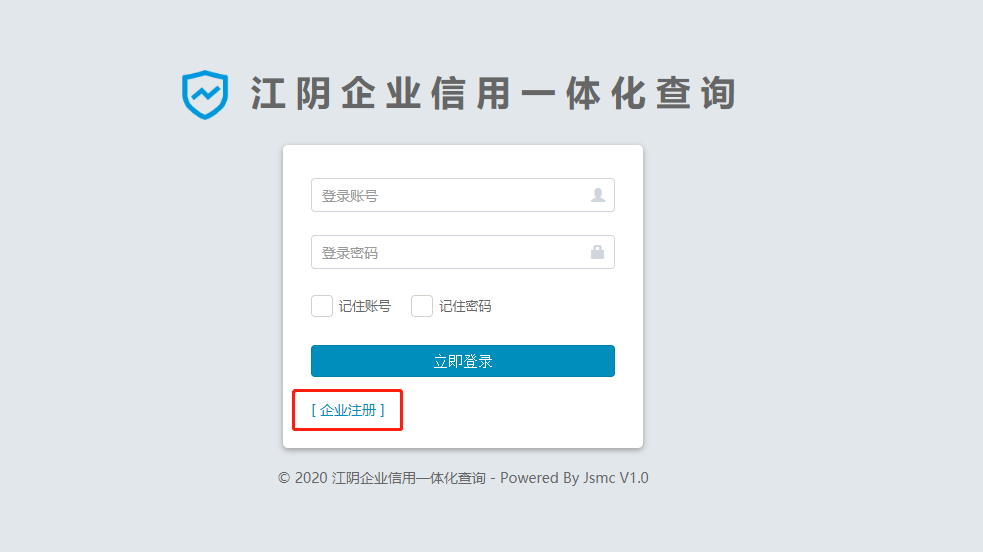 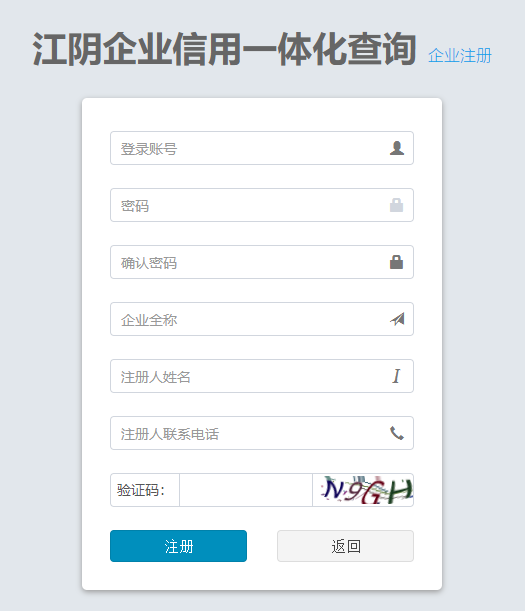 输入企业相关信息后，点击注册，这次成功会弹出如下提示信息。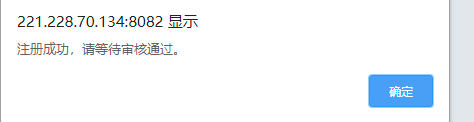 等待市发改委（信用办）审核通过后，企业就可以登录系统了。系统登录首先在浏览器中输入企业信用一体化报告查询平台的网址：http://221.228.70.134:8082/jyxyb/a/login。进入后，输入用户名、密码，点击立即登录按钮进入系统，如下图所示：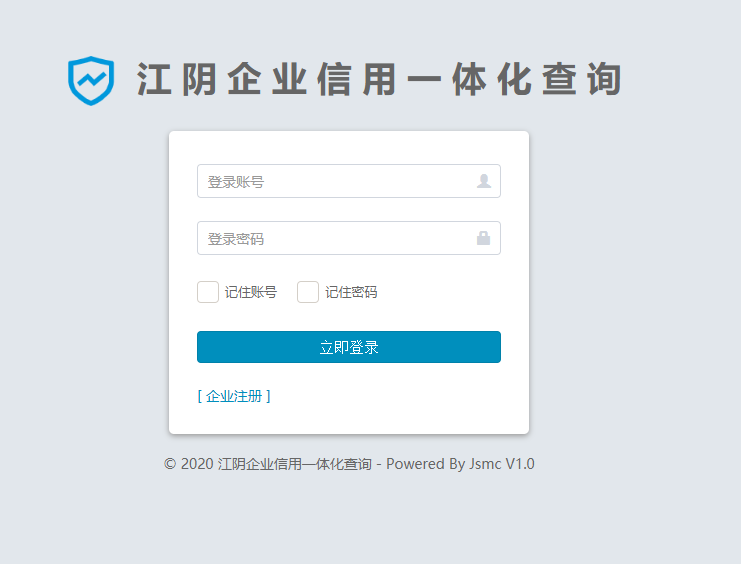 信用报告查询操作步骤企业查询人员进入企业信用一体化报告查询平台后，点击业务办理->信用查询，通过输入企业名称（需要与江阴市社会法人公共信用信息查询申请表中的企业名称一致），上传营业执照副本复印件（加盖企业公章），经办人身份证复印件（加盖企业公章），江阴市社会法人公共信用信息查询申请表(附件1)，企业申请信用核查相关事项公开承诺书(附件2)，点击提交查询按钮，提交信用查询审批。附件1和附件2下载地址：http://www.jiangyin.gov.cn/cxjy/bgxz/index.shtml查看查询结果：可以查看信用报告查询。如下图：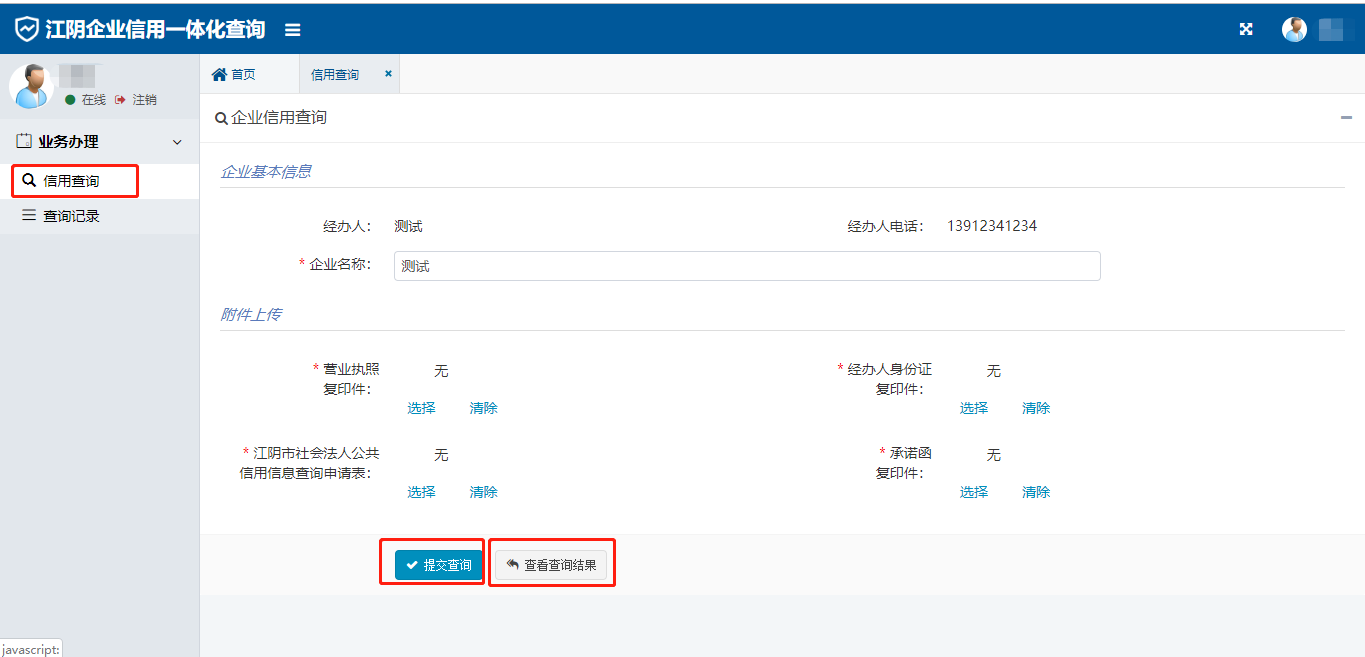 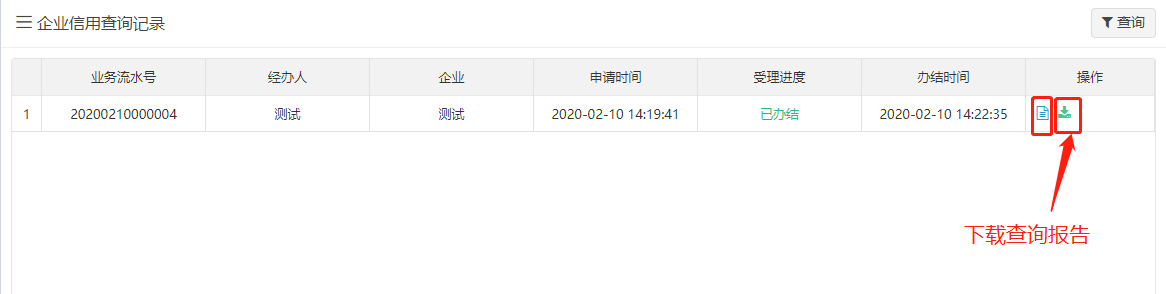 修改密码首先在浏览器中输入企业信用一体化报告查询平台的网址：http://221.228.70.134:8082/jyxyb/a/login。进入后，输入用户名、密码，点击立即登录按钮进入系统。点击人物头像，弹出修改密码菜单，如下图：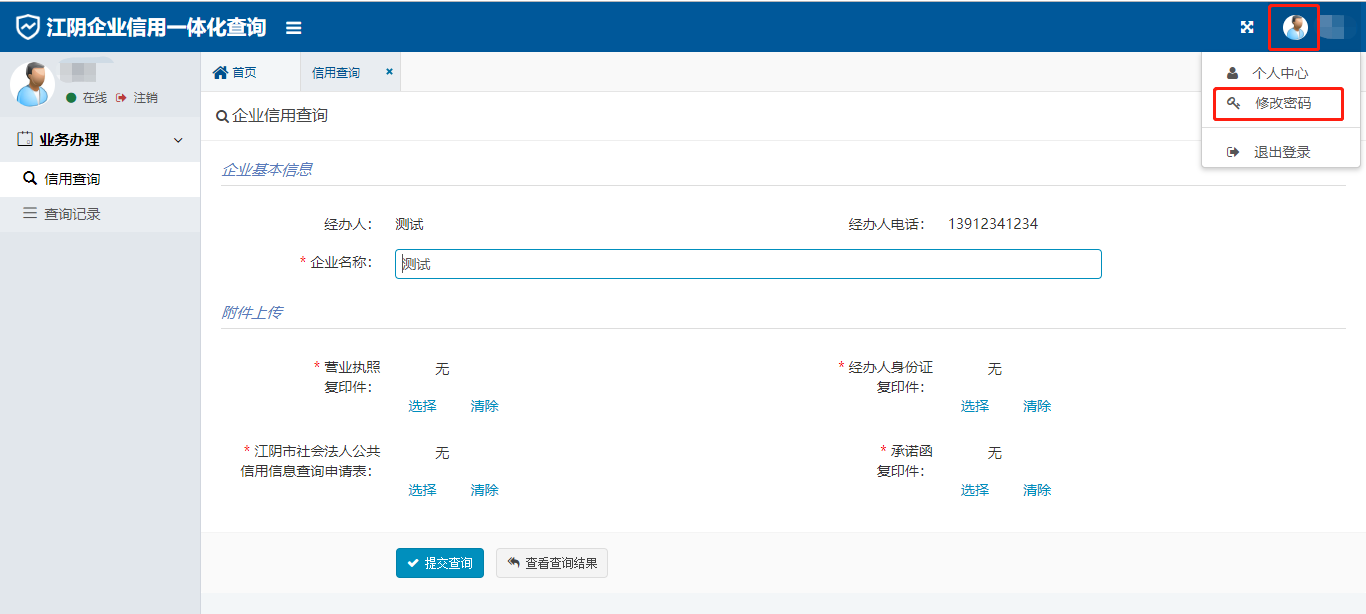 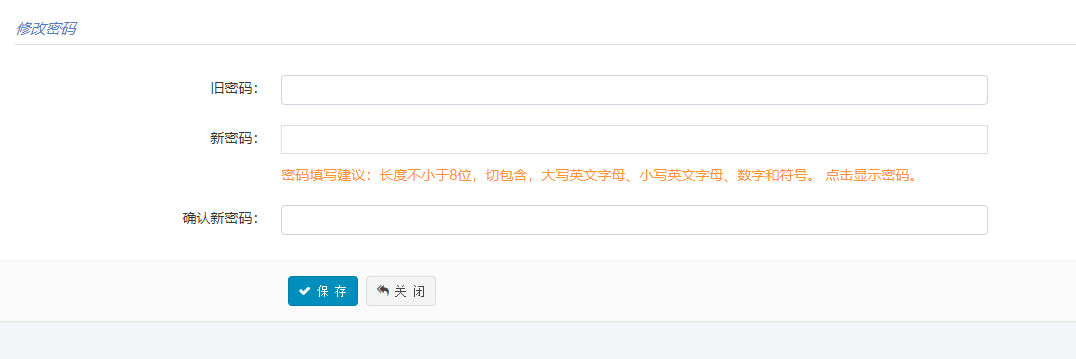 输入旧密码和2次新密码，点击保存按钮，提示密码修改成功。如下图：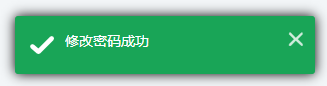 另注：为进一步提升企业信用核查服务的便利度，江阴发改委（信用办）将尽快在诚信江阴网站、江阴发改委微信公众号、最江阴APP开通信用查询线上应用服务事项，敬请关注。江阴市发展和改革委员会2020年2月16日